Les radis de Monsieur Louis1) Monsieur Louis bêche pour creuser un trou dans la terre 2) Monsieur Louis sème ensuite 3 graines de beaux radis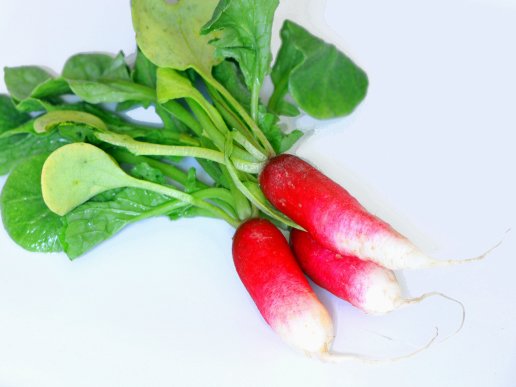 Refrain : C'est la chanson de Monsieur Louis qui chante pour ses p'tits radis ! 3) Monsieur Louis tasse la terre en sautant dessus, 4) Monsieur Louis arrose avec un arrosoir son semis. Refrain : C'est la chanson de Monsieur Louis qui chante pour ses p'tits radis !5) Les graines ont germé : il y a maintenant 3 pousses ! 6) Une taupe arrive et abîme les plantes mais que faire ? Refrain : C'est la chanson de Monsieur Louis qui chante pour ses p'tits radis !7) On a la solution, on met du compost pour réparer ! 8) A la fin nous avons 3 beaux radis rouges et blancs !  Refrain : C'est la chanson de Monsieur Lou is qui chante pour ses p'tits radis ! X2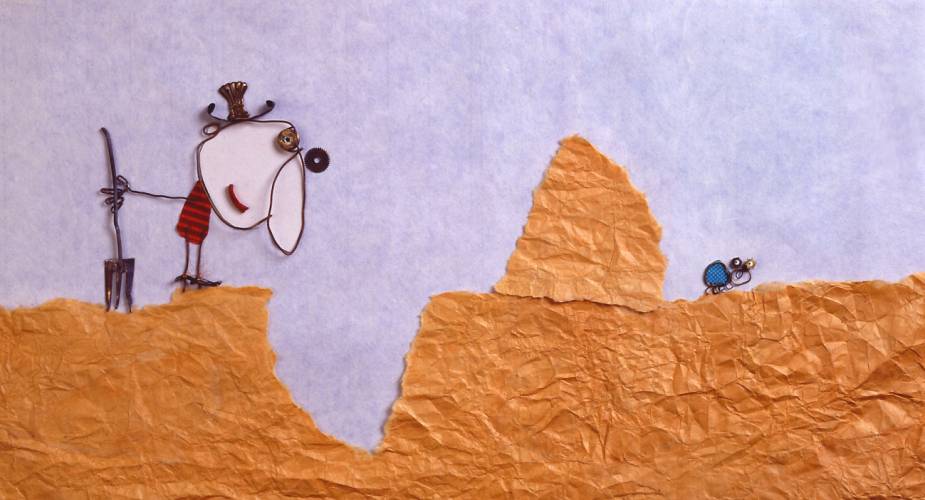 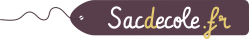 